INDICAÇÃO Nº 392/2018Sugere ao Poder Executivo Municipal que proceda a manutenção das ruas do Bairro Chácaras Beira Rio com material retirado da SP 304.  (A)Excelentíssimo Senhor Prefeito Municipal, Nos termos do Art. 108 do Regimento Interno desta Casa de Leis, dirijo-me a Vossa Excelência para sugerir ao setor competente que proceda a manutenção das ruas do Bairro Chácaras Beira Rio com material retirado da SP 304.  Justificativa:Fomos procurados por munícipes solicitando essa providencia, pois, as ruas do referido bairro estão danificadas causando transtornos, danificando os veículos e dificultando o acesso.Plenário “Dr. Tancredo Neves”, em 15 de Janeiro de 2018.José Luís Fornasari                                                  “Joi Fornasari”                                                    - Vereador -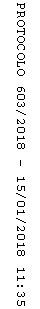 